สรุปประเด็นปัญหาและความต้องการของประชาชนในเขตพื้นที่ของตำบลหนองแหนดังนี้ฝึกอบรมทำสินค้า OTOP /กลุ่มอาชีพ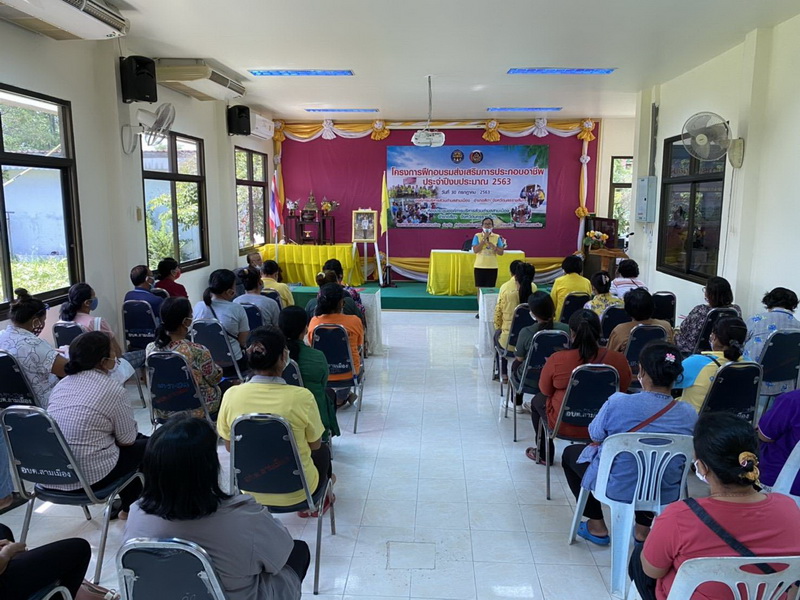 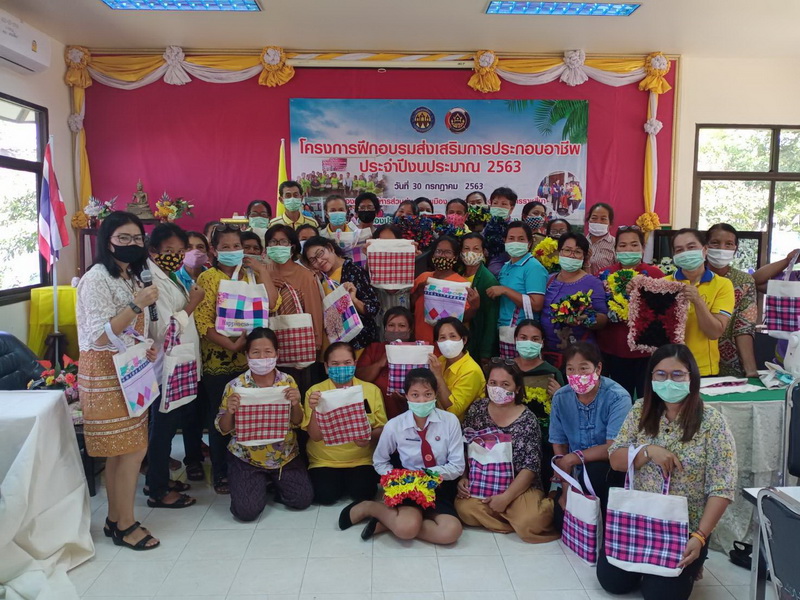 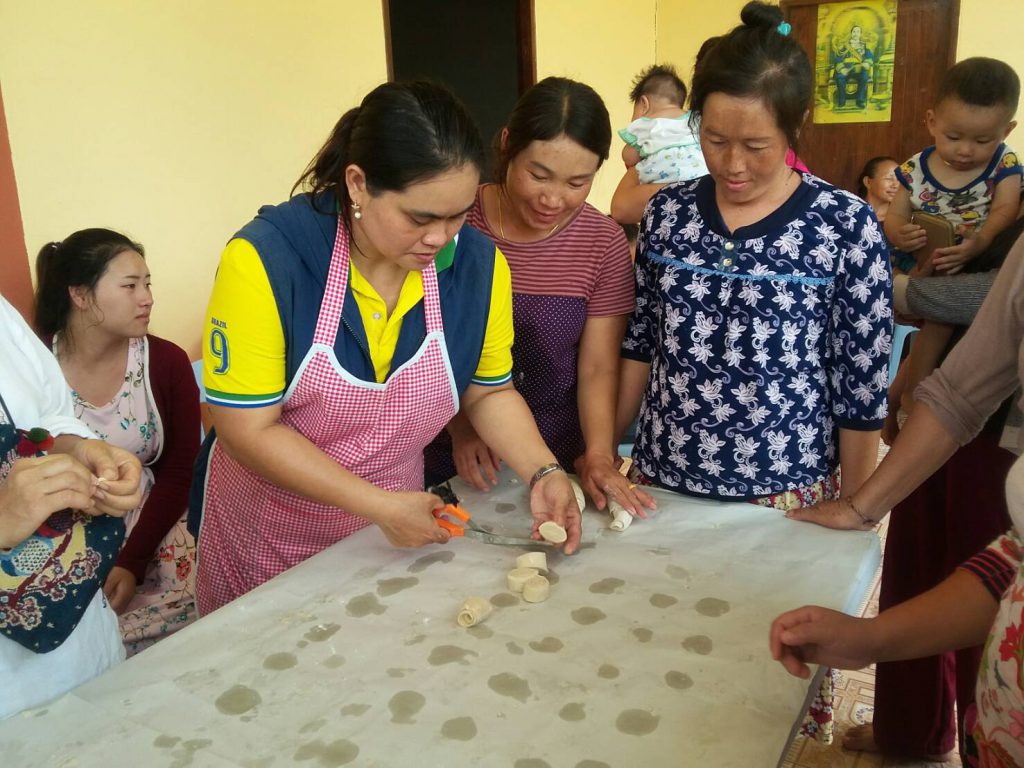 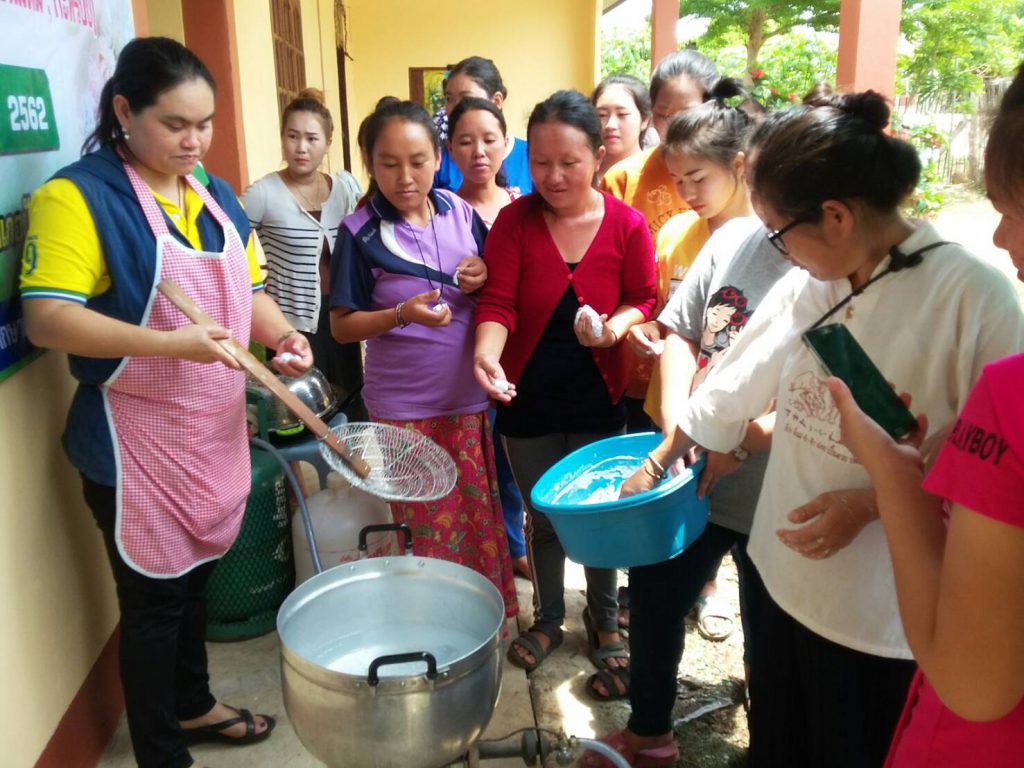 ลำดับปัญหา/ความต้องการแนวทางการแก้ไขหมายเหตุ1ด้านเศรษฐกิจ1.1 มีความเหลื่อมล้ำทางรายได้ของประชาชนในพื้นที่ ประชาชนมีภาระหนี้สิน รายได้ไม่พอกับรายจ่ายเนื่องจากไม่มีอาชีพแน่นอน1.2 ประชาชนต้องมีอาชีพเสริมจากรายได้หลัก1.1 ส่งเสริมให้ประชาชนมีรายได้/อาชีพเสริมตามความต้องการของประชาชนในพื้นที่1.2 จัดฝึกอบรมทำสินค้า OTOP ชุมชนเพื่อส่งเสริมรายได้และการนำแนวทางพระราชดำริเศรษฐกิจพอเพียงมาประยุกต์ใช้แนวเขตพื้นที่ตำบลหนองแหนทุกหมู่บ้าน2ด้านพัฒนาเศรษฐกิจ1.1 ไม่มีอาชีพเสริมหลังจากการทำอาชีพหลัก1.2 ไม่มีการส่งเสริมการรวมกลุ่มอาชีพอย่างต่อเนื่อง1.3 ต้นทุนในการผลิตสูง พึ่งพิงตลาดภายนอกพื้นที่ ทำให้ต้นทุนการผลิตสูง1.4 ความยากจน รายได้ไม่เพียงพอต่อรายจ่าย1.5 ผลผลิตไม่ได้ราคา ผลผลิตทางการเกษตรลดลง เพราะบางพื้นที่ประสบปัญหาพื้นที่1.6 การถูกพ่อค้าคนกลางกดราคาสินค้าทางการเกษตร(ข้าว)เกษตรกรไม่มีอำนาจในการต่อรองราคา ทำให้ได้ราคาผลผลิตที่น้อย1.1 สนับสนุนงบประมาณและองค์ความรู้ในการส่งเสริมการประกอบอาชีพเสริม1.2 สนับสนุนงบประมาณให้แก่กลุ่มอาชีพ เพื่อส่งเสริมการรวมกลุ่มอาชีพให้เข้มแข็ง1.3 ส่งเสริมปัจจัยการผลิตที่มีต้นทุนสูง หรือสนับสนุนให้ที่พึ่งตนเองและใช้ปัจจัยการผลิตในพื้นที่1.4 ส่งเริมการประกอบอาชีพหลักที่มีรายได้ดีเพียงพอต่อการดำรงชีวิต หรืออาชีพเสริมมีรายได้ในการจุนเจือครอบครัว1.5 ฝึกอบรมเสริมสร้างองค์ความรู้เกี่ยวกับการปรับปรุงบำรุงดิน เพื่อเพิ่มผลผลิตทุกหมู่บ้าน